PROJEKTS „LIETPRATĪGA PĀRVALDĪBA UN LATVIJAS PAŠVALDĪBU VEIKTSPĒJAS UZLABOŠANA”Izglītības un kultūras tīkla T4 sanāksmeKonferenču centrā “Citadele” Rīgā, Republikas laukumā 2A2014.gada 8.oktobrīDarba kārtība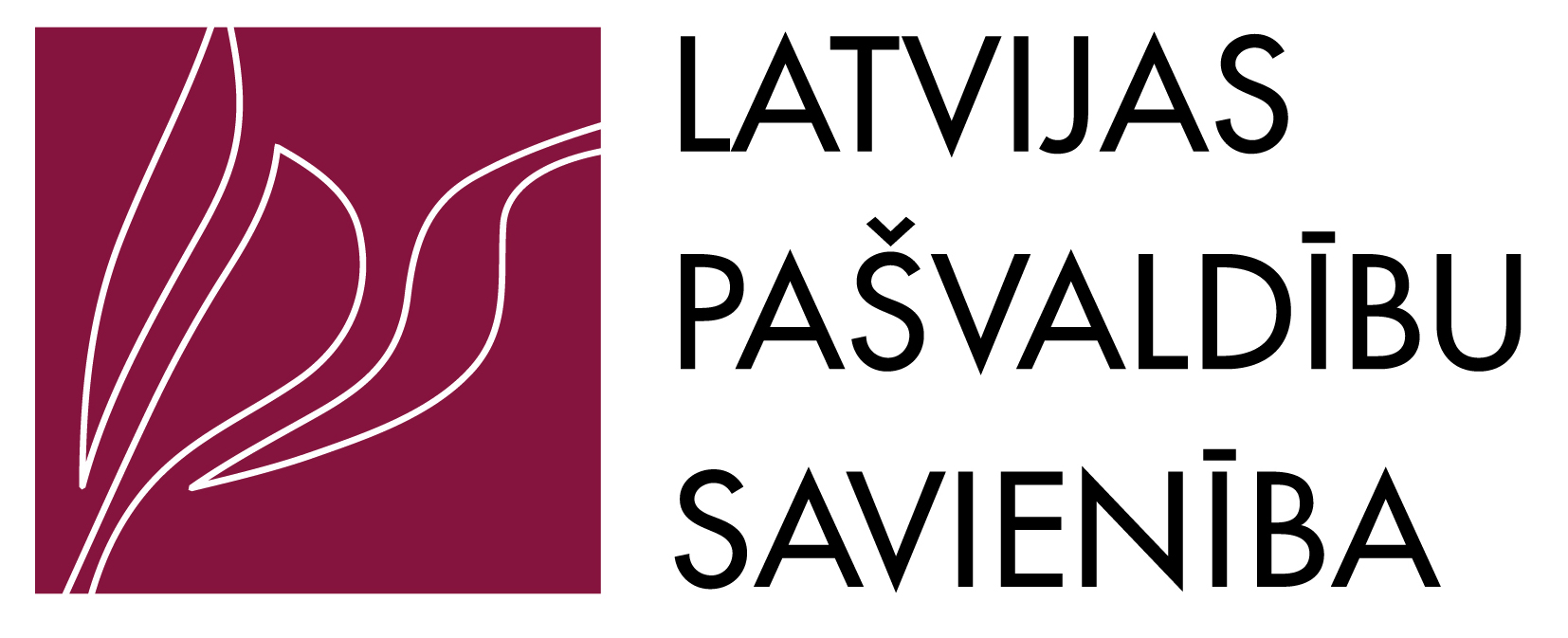 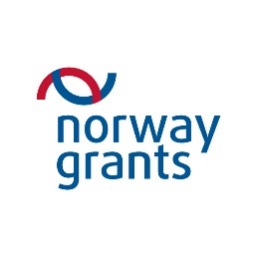 9:30 – 10:00ReģistrācijaRīta kafijaI ATKLĀTĀ DAĻA10:00 – 12:00Sanāksmes atklāšanaLigita Pudža, projekta vadītājaĪss ievads par izglītības un kultūras aktivitāšu vietu pašvaldības stratēģiskajā vadīšanāMāris Pūķis, vadošais ekspertsPotenciālie apakštīklos „Mazo skolu problēmas” un „Saimnieciskā vadība un pedagogu motivācija” risināmie problēmjautājumiInāra Dundure,T4 tīkla koordinatore12:00 – 13:00PusdienasII SLĒGTĀ DAĻA13:00 – 15:30Katras pilotpašvaldības koncentrēts skatījums uz sev vēlamāko tēmu un tēmas nozīmīgākajām problēmāmDarba plāna piedāvājums katrā no apakštīkliem Vadlīnijas mājasdarbiem uz nākamo sanāksmi Vienošanās par sadalījumu divos līdzvērtīgos apakštīklosInāra Dundure,T4 tīkla koordinatoreIepazīstināšana ar dalības projektā noteikumiem (sadarbības līgums starp LPS un katru pašvaldību)Ligita Pudža, projekta vadītāja15:30Secinājumi un noslēgums.Pēcpusdienas kafija un diskusijas neformālā gaisotnē